G S KIDD MEMORIAL PUBLIC SCHOOL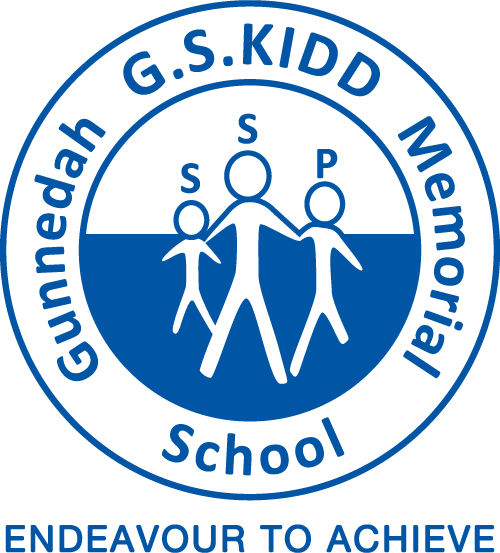             37 Lincoln Street, GUNNEDAH  NSW  2380                PO Box 316, GUNNEDAH  NSW  2380        Telephone 02 6741 5200 - Fax  02 6742 4120                 Email – gskiddmem-s.school@det.nsw.edu.auANNUAL PERMISSION NOTE2017I give permission for my son/daughter/ward…………………………………………………………………to participate in the following activities during……………………..DAILY SWIMMING/HYDROTHERAPY LESSONS IN THE SCHOOL POOL.SIGNED……………………………………………………..DATE………………………………………………………..HORSERIDING RUN BY RDA ON ALTERNATE FRIDAYS AT THE GUNNEDAH SHOW GROUND DURING TERMS 1 – 4. (Transport by Community Bus/Staff cars)SIGNED……………………………………………………..DATE………………………………………………………..COMMUNITY BASED LEARNING ACTIVITIES SIGNED……………………………………………………..DATE………………………………………………………..VISITS TO THE TOWN LIBRARY AND CBD, TERMS 1-4 (Transport by town bus/staff cars)SIGNED……………………………………………………..DATE………………………………………………………..BIKE RIDING/ROAD SAFETY LESSONS/WALKING AROUND THE SCHOOLS STREETSSIGNED……………………………………………………..DATE………………………………………………………..SPORTING ACTIVITIES AT THE PCYC AND/OR LOCAL PARKS/PLAYING FIELDS/SOUTH SCHOOL HALL (Transport by Community Bus/Staff cars)SIGNED……………………………………………………..DATE………………………………………………………..PDHPE – HEALTH AND PERSONAL CARE PROCEDURES (Students will be involved in weekly lessons re. personal care of teeth, nails, nasal hygiene and hair)SIGNED……………………………………………………..DATE………………………………………………………..TRAVEL TRAINING ON THE TOWN BUS TO CBD, TERM 1 – 4 (Includes Life Skill Shopping at various local shops)SIGNED……………………………………………………..DATE………………………………………………………..SWIMMING AT THE TOWN POOL, TERMS 1 & 4 (Extended swimming lessons and school carnivals)SIGNED……………………………………………………..DATE………………………………………………………..SCRIPTURE LESSONS WITH MRS GIBSON ON THURSDAYSSIGNED……………………………………………………..DATE………………………………………………………..SPECIAL EVENTS IN THE COMMUNITY (ANZAC DAY, REMEMBRANCE DAY)SIGNED……………………………………………………..DATE………………………………………………………..